General InformationThis document complements the “Withdrawal of the United Kingdom of Great Britain and Northern Ireland from the European Union and the EU customs rules – Draft guidance for the No Deal situation” document, and covers the main export business scenarios.Definition of the No Deal + CTC scenarioAs of 30 March 2019, 00:00 CETA clear cut-off; as of the withdrawal date on 30 March 2019 (00:00 CET), the UK is disconnected from all EU IT systems, including for operations that have started before the withdrawal date. On the withdrawal date at 00:00 CET, the UK will accede to the Convention on a common transit procedure and to the Convention on the simplification of formalities in trade in goods.AbbreviationsScenarios Union goods exported from the EU27 exiting via OoExt in the UK Export PL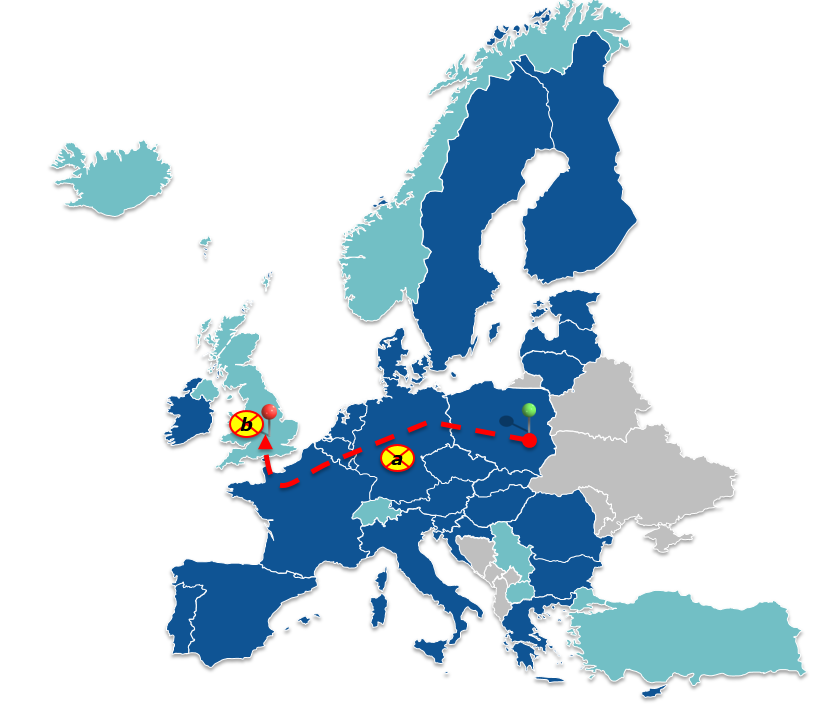 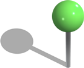  Exit UK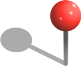 UK withdrawal when goods are in the EU27 territoryUK withdrawal when goods are in the UK territorySub Scenario a):  UK withdrawal – when goods are in the EU27 territoryPresentation of the goods should be done at an OoExt within the customs territory of the Union (diversion)ActOoExt confirms the physical exit of the goods, then the goods can exit the EUContinuation of movement within the UK under a UK procedure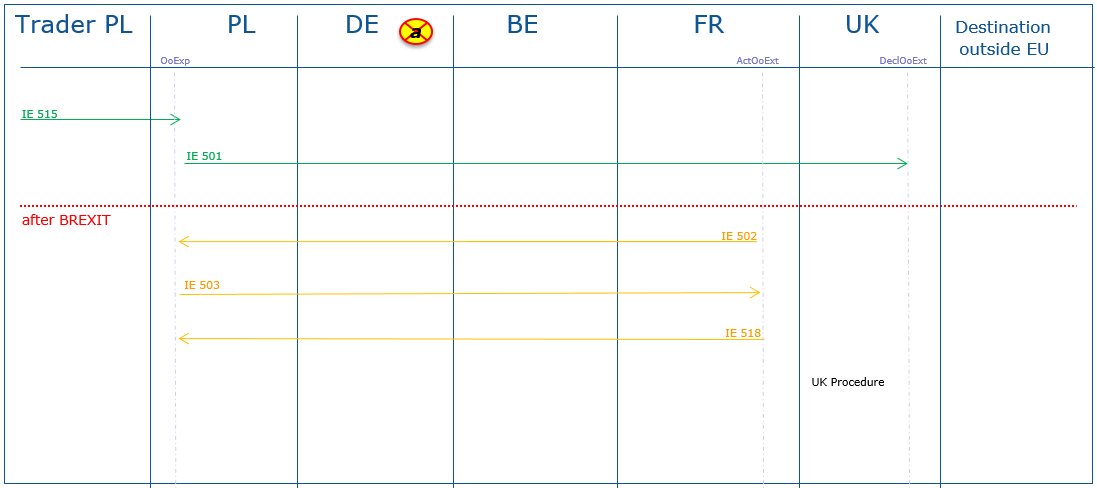 Remark: As the UK becomes a Contracting Party to the CTC as of the withdrawal date, the goods may be then placed under a transit procedure as of that date, preferably already at an inland customs office in the EU27. That office would then take over the function of the ActOoExt.Sub Scenario b):  UK withdrawal – when goods are in the UKNo rules for the exit of the goods applied The goods will be exited under the UK rules. The UK will not be able to send any messages via ECS confirming the physical exit of the goods The OoExp closes the export movement in ECS based on an alternative proof 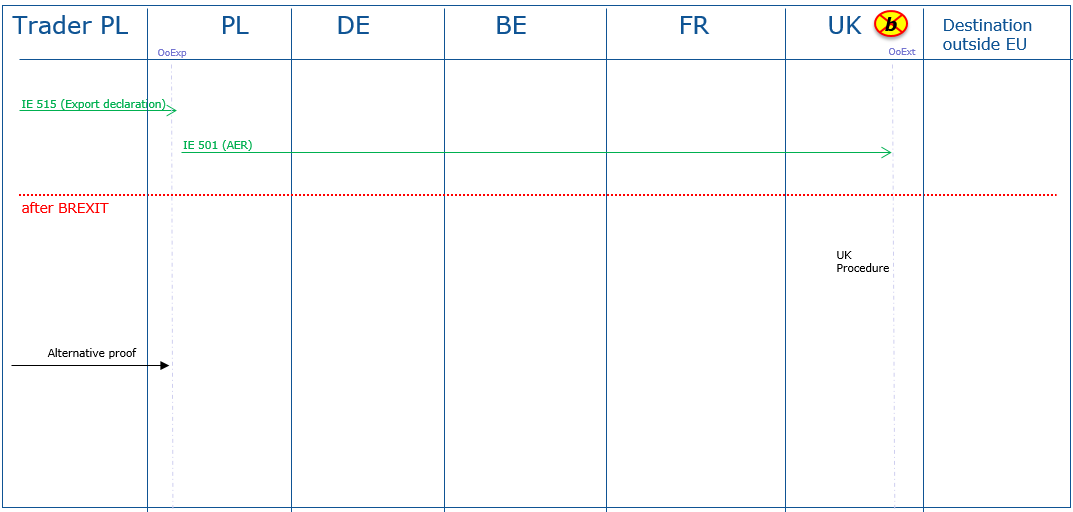 Union goods exported from the EU27 via the UK to OoExt in the EU27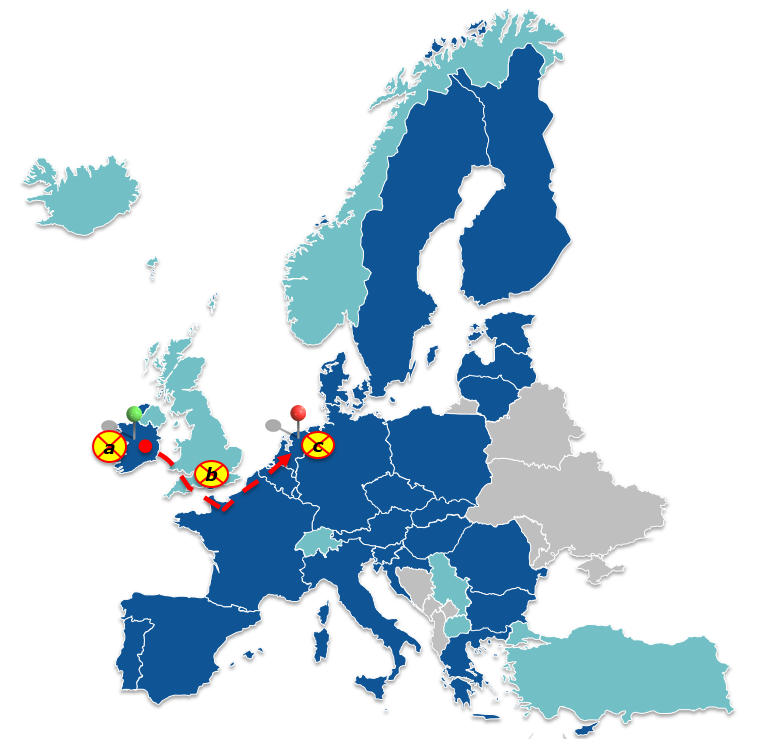  Export IEExit NLUK withdrawal when goods are in the EU27 territoryUK withdrawal when goods are in the UK territoryUK withdrawal after goods have re-entered the EU27 territorySub Scenario a):  UK withdrawal – when goods are in the EU27 territoryPresentation of the goods should be done at an OoExt within the customs territory of the Union (diversion)An ENS shall be lodged at the customs office of first entry in the EU27 Following the re-entry to the EU27, to reach the OoExt point of exit from where the goods finally leave the EU customs territory, the goods have to be placed under external transit procedure or any other special procedure allowing for the movement of goods or move in temporary storage depending on the customs rules applicable to the actual mode of transportA re-export notification, a re-export declaration or an EXS at the EU27 OoExt should be lodged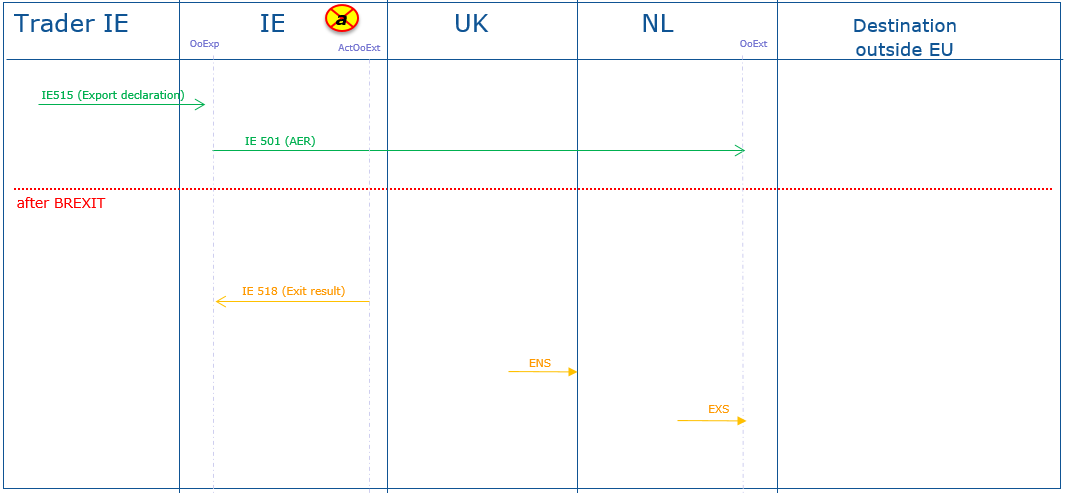 Remark: As the UK becomes a Contracting Party to the CTC as of the withdrawal date, the goods may then be placed under a transit procedure already in the EU27 territory as of that date (export followed by transit) and move via the UK to the point of exit in the EU27 from where the goods will finally physically leave the EU customs territory.Sub Scenario b):  UK withdrawal – when goods are in the UK territoryAs of the withdrawal date, the goods lose their Union statusAn ENS shall be lodged at the customs office of first entry in the EU27 Following the re-entry to the EU27, to reach the OoExt point of exit from where the goods leave the EU customs territory, the goods have to be placed under external transit procedure or any other special procedure allowing for the movement of goods or move in temporary storage depending on the customs rules applicable to the actual mode of transportA re-export notification, a re-export declaration or an EXS at the EU27 OoExt should be lodgedThe OoExp closes the export movement in ECS based on an alternative proof 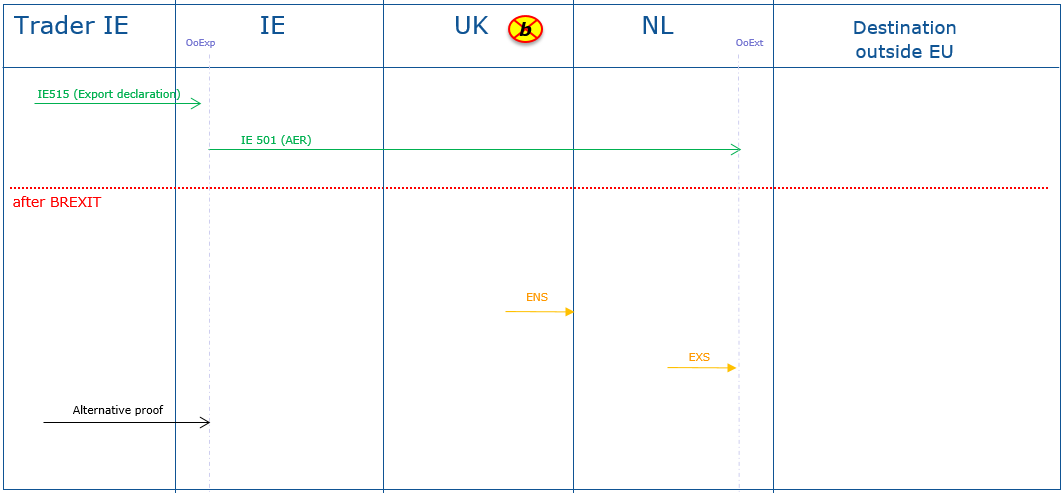 Remark: As the UK becomes a Contracting Party to the CTC as of the withdrawal date, a T1 transit procedure may be started in NCTS as of that date from the UK to the external EU27 border where the goods will leave the EU customs territory.Sub Scenario c):  UK withdrawal – after goods have re-entered the EU27 territoryNL can exit the goods as declared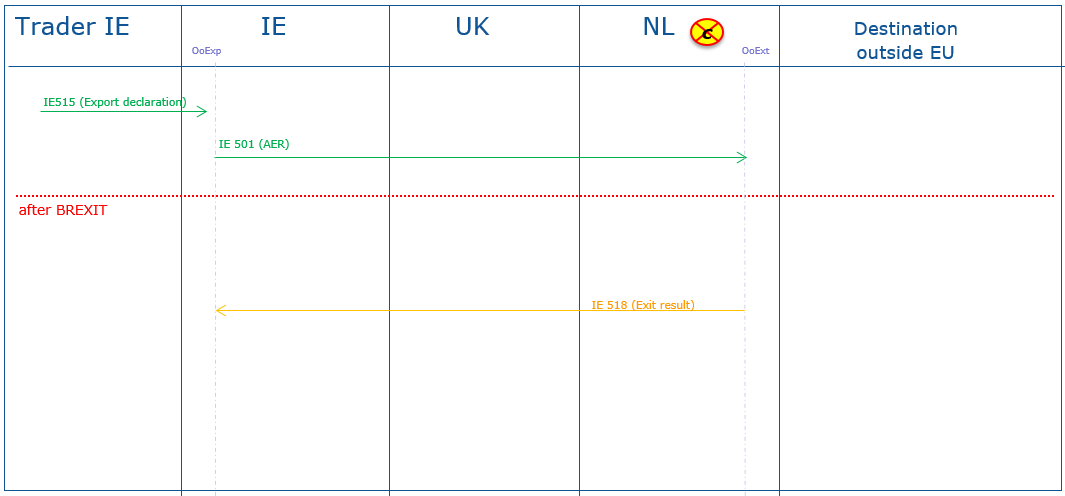 Goods exported from the UK to OoExt in the EU27  Export UK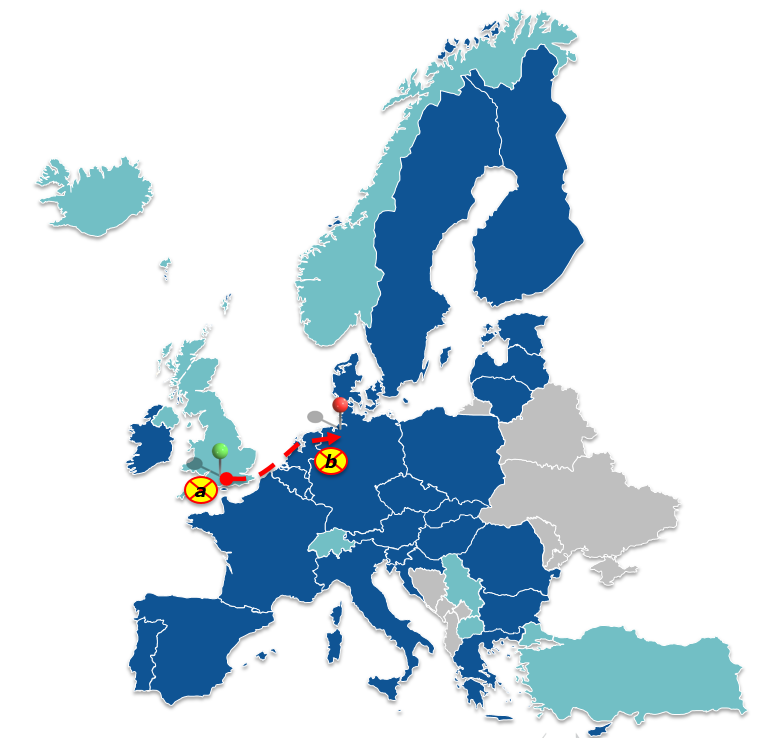  Exit DEUK withdrawal when goods are in the UK territoryUK withdrawal when goods are in the EU27 territorySub Scenario a):  UK withdrawal – when goods are in the UK territoryGoods are subject to UK customs procedures when exiting the UKAs of the withdrawal date, the goods lose their Union statusAn ENS shall be lodged at the customs office of first entry in the EU27 To reach the point of exit from where the goods leave the EU customs territory, the goods have to be placed under external transit procedure or any other special procedure allowing for the movement of goods or move in temporary storage depending on the customs rules applicable to the actual mode of transport A re-export notification, a re-export declaration or an EXS at the EU27 OoExt should be lodged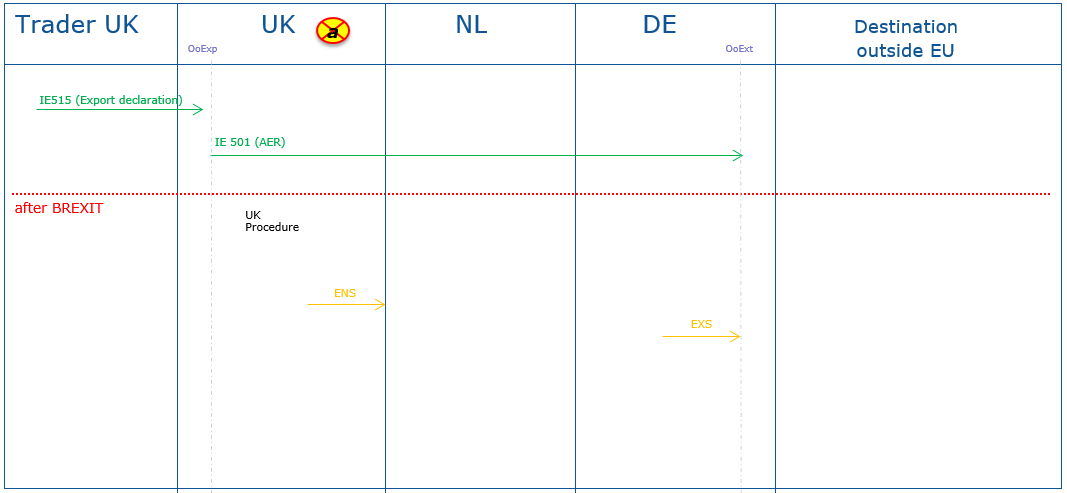 Remark: As the UK becomes a Contracting Party to the CTC as of the withdrawal date, a T1 transit procedure can be started in NCTS as of that date from the UK to the external EU27 border where goods will leave the EU customs territory.Sub Scenario b):  UK withdrawal – when goods are in the EU27 territoryOoExt can exit the goods in its ECS application but will not be able to confirm the physical exit of the goods to the UK OoExp electronically, as the UK will be disconnected from the ECS as of the withdrawal dateOoExt should, upon request from the economic operator, issue a proof of exit 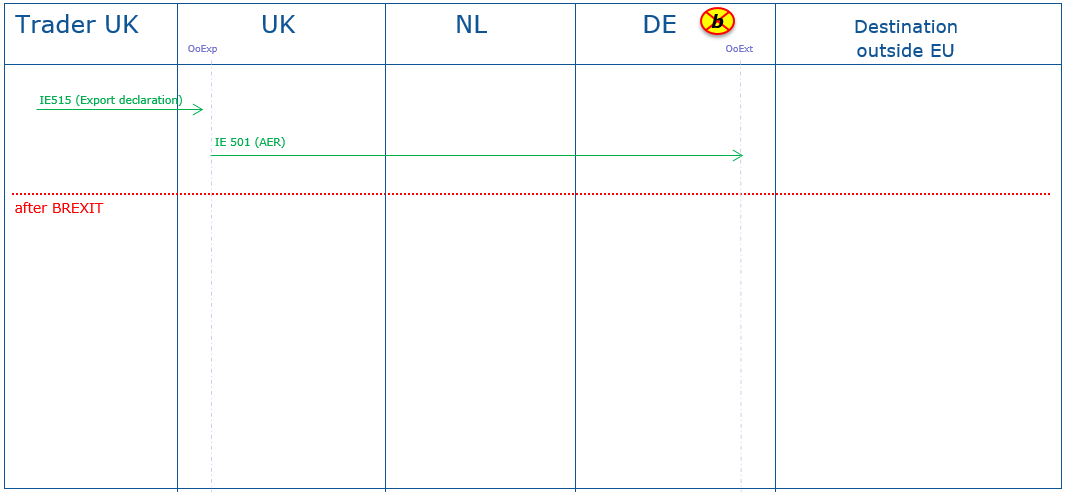 ActOoExtActual Office of ExitCTCConvention on a common transit procedureDeclOoExtDeclared Office of ExitECSExport Control SystemEXSExit Summary Declaration (pre-departure)ENSEntry Summary Declaration (pre-arrival)OoExpOffice of ExportOoExtOffice of Exit